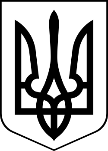 МЕНСЬКА МІСЬКА РАДА(п’ятнадцята сесія восьмого скликання)РІШЕННЯ22 грудня 2021 року	м.Мена				№ 917Про передачу транспортного засобу в оперативне управління Степанівського міжшкільного навчально-виробничого комбінатуЗ метою ефективного та раціонального управління об’єктами комунальної власності, враховуючи клопотання відділу освіти Менської міської ради, керуючись ст. 137 Господарського кодексу України, відповідно до Порядку передачі майна, що є комунальною власністю Менської міської територіальної громади, виконавчим органам ради, комунальним підприємствам, установам, закладам на правах господарського відання або оперативного управління, затвердженого рішенням 8 сесії Менської міської ради 8 скликання від 30 липня 2021 року №396 та керуючись ст.ст.26, 60 Закону України «Про місцеве самоврядування в Україні», Менська міська радаВИРІШИЛА:1. Припинити право оперативного управління відділу освіти Менської міської ради на транспортний засіб, що належить до комунальної власності Менської міської територіальної громади, а саме: автомобіль ЗАЗ 110307, 2003 року випуску, реєстраційний номер СВ5372ВМ, інвентарний номер 10151001.2. Передати в оперативне управління Степанівському навчально-виробничому комбінату  транспортний засіб, зазначений в п. 1 рішення.3.Приймання-передачу майна (транспортного засобу) здійснити комісії, створеній  згідно наказу начальника відділу освіти Менської міської ради.4.Доручити міському голові Примакову Г.А:- затвердити акти приймання-передачі майна;- укласти договір на закріплення майна, зазначеного в п. 1 рішення, на праві оперативного управління за Степанівським навчально-виробничим комбінатом.5.Контроль за виконанням рішення покласти на заступників міського голови з питань діяльності виконавчих органів ради В.В.Прищепу та С.М.Гаєвого.Міський голова	Геннадій ПРИМАКОВ